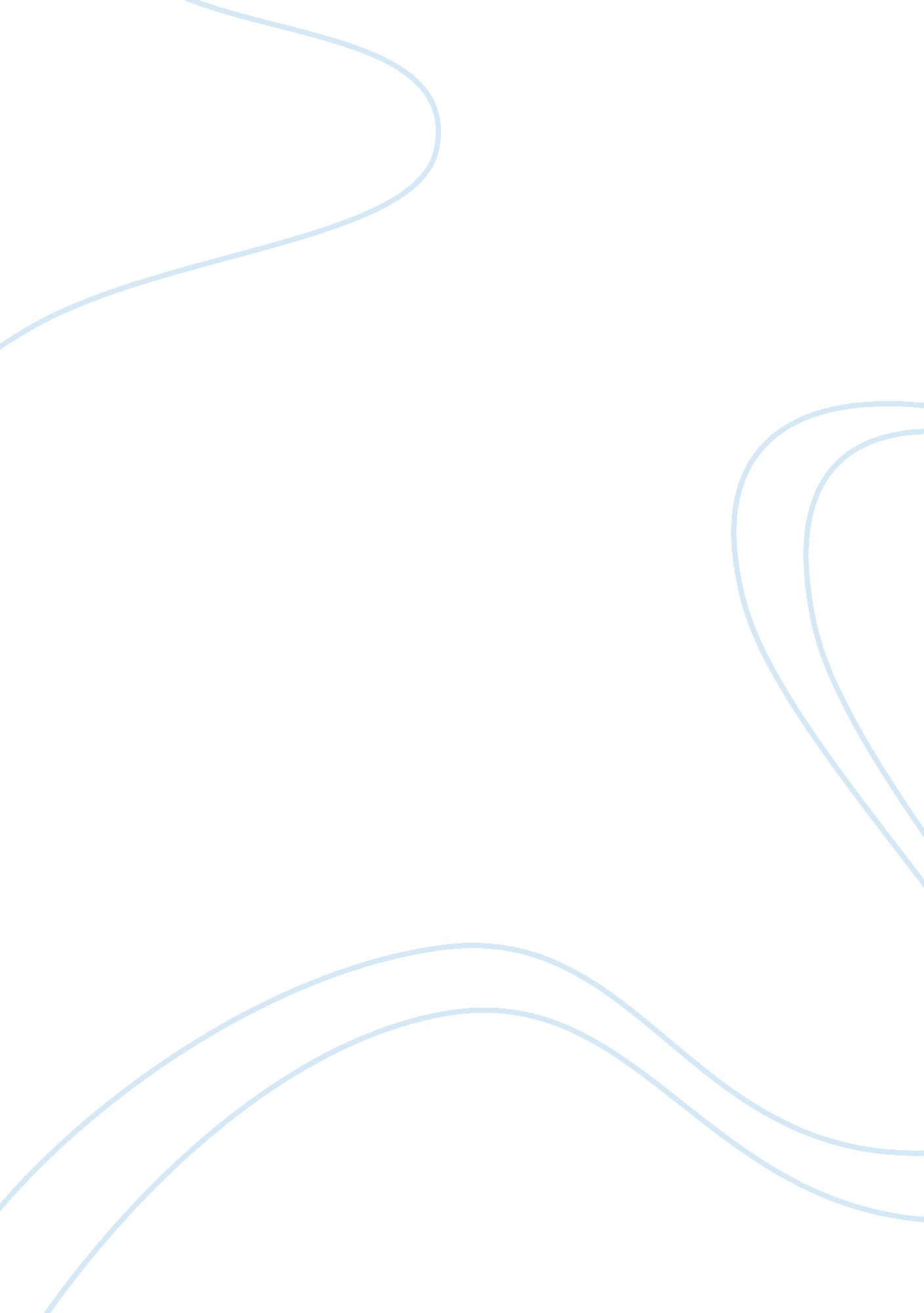 Mcmartin preschool trialLaw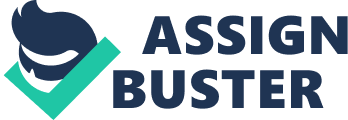 The Mc Martin Trial Prosecutors Question According to the tape from the prosecutor’s office, there were some issues cited by the clinical psychologist, among them was the criteria used to interview the pre-school children. The psychologist believed that the children did not give the actual picture of the case file. After a keen extermination of the interview, the psychologist noted that the children’s response were in away problematic, not properly directed and had parental influence. This case involving children and child witness is contrary to the techniques to the guidelines used to investigate children cases in California. 
Question 2 
The discretion in the picture apart from the sexual abuse allegation by the victims, they also claimed to have witnessed flying, travelled in hot-air-balloon, some other claims by the victims were that they went through an underground tunnel. The most hilarious claim by the victim was that actor Chuck Norris abused him. After seriously investigating the theories given by the children, there was no substantial evidence to back such allegation. 
Question 3 
A conflicting goal in this case is cited when a witness who had earlier before the court case admitted to be mentally unstable, the victim is assessed through the prosecutor and the result of his mental status is ruled to have been caused by the events of the trial. He goes ahead in alleging that Raymond Bucker was sexually assaulting schoolchildren and was capable of flying. 
Question 4 
Politics play a role in this case when the initial prosecutor Mr. Glenn Stevens uses his position to influence the court case by forming the victim’s statement, the parents and teachers play a role in formulating their children’s statement during the interview. 
Defense Attorneys 
Question 1 
The defense team together questioned the reliability of such an act could happen to multiple student secretly without nobody having an hint of what is going on for such a long period of time. The presence of the media at the courtroom as they try to capture every single detail about the sex scandal that hit the pre-school also made the situation to be such a huge scandal. The prosecutor denied the defense attorneys team some very vital investigative information that could help the aid their evidence. 
Question 2 
The importance of this case to the defense attorneys was that they wanted the community to see the clear picture behind the whole saga and wanted their clients to be cleared in a free and fair trial. 
Question 3 
The defense attorneys changed the public’s opinion by arguing that a major crime caused was by the media to give an opinion poll concerning Buckey since he deserved a fair trial at the courts of law. The other issue was the successful removal of a judge through a court motion. This made the public have another view on the case. 
Question 4 
The prosecutor, press and parents viewed the defense attorney’s team as enemies of the law, children and society. The scandal of molesting children was so inhuman that the perpetrators ought not to have anybody defending them. 
Defendants and victim 
Question 1 
The victims were very important in the process of decision-making to both the prosecutor and the judge since the cased was based on them. They were the ones who in peoples mind felt the pain caused and were in need of justice. 
Question 2 
The use of scary animal names such as snake haunted some of the children and would only tell the interviewee what they were told to say to get over their tormenting phobia. 
Question 3 
Both the victim and the defendant stand a chance of fair trial, their statement should be looked keenly without discrimination, favourism or biasness in the case, this will help in reconciling both parties since they will feel that the trial was done in a free and fair manner and the verdict given will not be disputed. 
Question 4 
The presumption of innocence was violated this case by the media who without get the correct information went ahead in posting negative headlines about the case, the prosecutor instead of being free and fair influenced the case thus making it difficult the case to have a substantial base. The police also aided the victims, which is against their norm. 